Publicado en Madrid el 27/05/2020 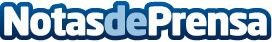 La Fundación Jiménez Díaz recibe la certificación AENOR de  "hospital protegido contra el COVID-19"AENOR distingue al centro dirigido por Juan Antonio Álvaro de la Parra con el protocolo seguro que acredita su trabajo y compromiso durante la crisis. La FJD, pionera en la sanidad pública nacional en obtener el reconocimiento de "espacio protegido y saludable" para su personal y sus pacientesDatos de contacto:Fundación Jiménez Díaz91 550 48 00Nota de prensa publicada en: https://www.notasdeprensa.es/la-fundacion-jimenez-diaz-recibe-la Categorias: Nacional Medicina Madrid Otras ciencias http://www.notasdeprensa.es